АДМИНИСТРАТИВНЫЙ РЕГЛАМЕНТ предоставления муниципальной услуги «Регистрация аттестованных нештатных аварийно-спасательных формирований на территории муниципального образования «Муниципальный округ Кизнерский район Удмуртской Республики»I. Общие положения 1.1. Предмет регулирования административного регламента1.1.1. Предметом регулирования настоящего административного регламента предоставления муниципальной услуги «Регистрация аттестованных нештатных аварийно-спасательных формирований на территории муниципального образования «Муниципальный округ Кизнерский район Удмуртской Республики» (далее соответственно – Административный регламент, муниципальная услуга) является порядок предоставления муниципальной услуги и стандарт её предоставления.1.2. Правовые основания принятия административного регламентаПостановление Администрации муниципального образования «Муниципальный округ Кизнерский район Удмуртской Республики» от 09.03.2022 года № 149 «Об утверждении перечня государственных и муниципальных услуг, предоставляемых Администрацией муниципального образования «Муниципальный округ Кизнерский район Удмуртской Республики».1.3. Разработчик административного регламентаУправление гражданской защиты, информационных технологий и безопасности Администрации муниципального образования «Муниципальный округ Кизнерский район Удмуртской Республики».1.4. Принципы и цели разработки административного регламента1.4.1. Повышение качества исполнения муниципальной услуги.1.4.2. Повышение доступности результатов исполнения государственной функции.1.4.3. Создание, комфортных условий для участников отношений, возникающих при предоставлении муниципальной услуги.1.4.4. Определение сроков исполнения муниципальной услуги.1.4.5. Определение последовательности действий при осуществлении полномочий по исполнению государственной функции. 1.5. Права заявителей при получении услуги1.5.1. Получение государственной или муниципальной услуги своевременно и в соответствии со стандартом предоставления государственной или муниципальной услуги и с единым стандартом.1.5.2. Получение полной, актуальной и достоверной информации о порядке предоставления государственных и муниципальных услуг, в том числе в электронной форме.1.5.3. Получение государственных и муниципальных услуг в электронной форме, если это не запрещено законом, а также в иных формах, предусмотренных законодательством Российской Федерации, по выбору заявителя, за исключением случая, если на основании федерального закона предоставление государственной или муниципальной услуги осуществляется исключительно в электронной форме.1.5.4. Досудебное (внесудебное) рассмотрение жалоб в процессе получения государственных и (или) муниципальных услуг.1.5.5. Получение государственных и муниципальных услуг в многофункциональном центре в соответствии с соглашениями, заключенными между многофункциональным центром и органами, предоставляющими государственные услуги, и соглашениями, заключенными между многофункциональным центром и органами, предоставляющими муниципальные услуги (далее - соглашения о взаимодействии), с момента вступления в силу соответствующего соглашения о взаимодействии.1.6. Описание заявителей1.6.1. Получателями муниципальной услуги являются организации, независимо от их организационно-правовой формы и формы собственности,, создавшие 
в установленном действующим законодательстве Российской Федерации порядке нештатные аварийно-спасательные формирования (далее соответственно – НАСФ, заявитель), которые прошли аттестацию в соответствии с требованиями, установленными пунктом 1 статьи 12 Федерального закона от 22.08.1995 № 151-ФЗ «Об аварийно-спасательных службах и статусе спасателей».1.6.2. От имени заявителей могут выступать лица, уполномоченные заявителем в порядке, установленном действующим законодательством Российской Федерации, либо лица, имеющие право в соответствии с действующим законодательством Российской Федерации представлять интересы заявителя (далее – представитель).1.3. Порядок информирования о предоставлении муниципальной услуги1.3.1. Информация о месте нахождения, графике работы, графике приема заявителей, справочных телефонах, адресе электронной почты органами местного самоуправления приведена в приложении 1 к настоящему Административному регламенту.Адрес официального сайта муниципального образования «Муниципальный округ Кизнерский район Удмуртской Республики» в информационно-телекоммуникационной сети «Интернет» (далее – сеть «Интернет»), на котором размещен настоящий Административный регламент: www.mykizner. (далее – официальный сайт).Адрес федеральной государственной информационной системы «Единый портал государственных и муниципальных услуг (функций)» в сети «Интернет»: http://www.gosuslugi.ru/ (далее – Единый портал).1.3.2. Информация о муниципальной услуге размещена:на Едином портале;на официальном сайте;на информационном стенде в здании Администрации муниципального образования «Муниципальный округ Кизнерский район Удмуртской Республики».1.3.3. Информированность заявителей (представителей) о порядке предоставления муниципальной услуги обеспечивается путем:размещения информации о предоставлении муниципальной услуги 
на официальном сайте, на «Едином портале»;проведения консультаций специалистами, должностными лицами Администрации муниципального образования «Муниципальный округ Кизнерский район Удмуртской Республики» по вопросам предоставления муниципальной услуги в объеме, предусмотренном пунктом 1.3.5 настоящего подраздела;размещения на информационных стендах в органе местного самоуправления информации, предусмотренной пунктом 1.3.4 настоящего подраздела;личного обращения заявителя (представителя) в Администрацию муниципального образования «Муниципальный округ Кизнерский район Удмуртской Республики».1.3.4. На информационных стендах Управления гражданской защиты, информационных технологий и безопасности Администрации муниципального образования «Муниципальный округ Кизнерский район Удмуртской Республики» на предоставление муниципальной услуги размещается следующая информация:извлечения из правовых актов, содержащих нормы, регламентирующие деятельность по предоставлению муниципальной услуги;текст настоящего Административного регламента;перечень документов, необходимых для предоставления муниципальной услуги;образцы оформления заявления и документов, необходимых 
для предоставления муниципальной услуги, и требования к ним;о месте нахождения, графике работы, графике приема заявителей (представителей), справочных телефонах, электронной почты структурного подразделения, уполномоченного на предоставление муниципальной услуги, адресе официального сайта;порядок и способ подачи заявления и документов, необходимых для предоставления муниципальной услуги;о сроках предоставления муниципальной услуги; основания для отказа 
в приеме документов, необходимых для предоставления муниципальной услуги;основания для приостановления предоставления муниципальной услуги;основания для отказа в предоставлении муниципальной услуги;порядок информирования о ходе предоставления муниципальной услуги;порядок получения консультаций;порядок обжалования решений, действий (бездействия) органа местного самоуправления, специалистов, должностных лиц органа местного самоуправления;иная информация, необходимая для предоставления муниципальной услуги.1.3.5. Консультации проводятся специалистами, должностными лицами Администрации муниципального образования «Муниципальный округ Кизнерский район Удмуртской Республики» по следующим вопросам:состав и содержание документов, необходимых для предоставления муниципальной услуги;способы подачи документов для получения муниципальной услуги;способы получения результата муниципальной услуги;срок предоставления муниципальной услуги;основания для отказа в приеме документов, необходимых для предоставления муниципальной услуги;основания для приостановления предоставления муниципальной услуги и отказа в предоставлении муниципальной услуги;порядок обжалования решений, действий (бездействия) администрации, специалистов, должностных лиц Администрации муниципального образования «Муниципальный округ Кизнерский район Удмуртской Республики»;иная информация, необходимая для предоставления муниципальной услуги.Консультации предоставляются при личном обращении заявителей 
(их представителей) в Администрацию муниципального образования «Муниципальный округ Кизнерский район Удмуртской Республики», по письменным обращениям, посредством телефонной связи, почтового отправления.При ответах на телефонные звонки и устные обращения по вопросам предоставления муниципальной услуги специалисты, должностные лица органа местного самоуправления подробно и в корректной форме информируют обратившихся в пределах своей компетенции.Ответ на телефонный звонок должен начинаться с информации о наименовании органа местного самоуправления, фамилии, имени, отчества (при наличии), должности лица, принявшего телефонный звонок.При невозможности специалиста, должностного лица Администрации муниципального образования «Муниципальный округ Кизнерский район Удмуртской Республики», принявшего телефонный звонок, самостоятельно ответить на поставленные вопросы, заявителю (представителю) должен быть сообщен телефонный номер, по которому можно получить необходимую информацию по вопросам предоставления муниципальной услуги.Консультации по порядку предоставления муниципальной услуги осуществляются бесплатно.II. Стандарт предоставления муниципальной услуги2.1. Наименование муниципальной услуги2.1.1. Наименование муниципальной услуги – «Регистрация аттестованных нештатных аварийно-спасательных формирований на территории муниципального образования «Муниципальный округ Кизнерский район Удмуртской Республики». 2.2. Наименование органа предоставляющего муниципальную услугу, в том числе наименование структурного подразделения Администрации, предоставляющего  муниципальную услугу2.2.1. Муниципальную услугу предоставляет Администрация муниципального образования «Муниципальный округ Кизнерский район Удмуртской Республики».2.2.2. Структурным подразделением, уполномоченным на предоставление муниципальной услуги, является Управление гражданской защиты, информационных технологий и безопасности Администрации муниципального образования «Муниципальный округ Кизнерский район Удмуртской Республики».2.2.2. Администрация муниципального образования «Муниципальный округ Кизнерский район Удмуртской Республики» не вправе требовать от заявителя (представителя):2.2.2.1. представления документов и (или) информации, или осуществления действий, предоставление или осуществление которых не предусмотрено правовыми актами, регулирующими отношения, возникающие в связи с предоставлением муниципальной услуги;2.2.2.2.представления документов и информации, в том числе подтверждающих внесение заявителем (его представителем) платы за предоставление муниципальной услуги, которые находятся в распоряжении структурного подразделением, уполномоченного на предоставление муниципальной услуги, иных государственных органов, органов местного самоуправления либо подведомственных государственным органам или органам местного самоуправления организаций, участвующих 
в предоставлении предусмотренных частью 1 статьи 1 Федерального закона 
от 27.07.2010 № 210-ФЗ «Об организации предоставления государственных 
и муниципальных услуг» (далее – Федеральный закон от 27.07.2010 № 210-ФЗ) муниципальных услуг, в соответствии с нормативными правовыми актами Российской Федерации, правовыми актами Удмуртской Республики, муниципальными правовыми актами органов местного самоуправления Удмуртской Республики (далее – муниципальные правовые органов местного самоуправления муниципального образования), за исключением документов, включенных в определенный частью 6 статьи 7 Федерального закона от 27.07.2010 № 210-ФЗ перечень документов. Заявитель (его представитель) вправе представить указанные документы и информацию по собственной инициативе;2.2.2.3.осуществления действий, в том числе согласований, необходимых для получения муниципальной услуги и связанных с обращением в иные государственные органы, органы местного самоуправления, организации, за исключением получения услуг и получения документов и информации, предоставляемых в результате предоставления таких услуг, включенных в перечни, указанные в части 1 статьи 9 Федерального закона от 27.07.2010 года № 210-ФЗ;2.2.2.4.представления документов и информации, отсутствие и (или) недостоверность которых не указывались при первоначальном отказе в приеме документов, необходимых для предоставления муниципальной услуги, либо 
в предоставлении муниципальной услуги, за исключением случаев, указанных в пункте 4 части 1 статьи 7 Федерального закона от 27.07.2010 № 210-ФЗ.2.2.2.5.представления документов и информации, отсутствие и (или) недостоверность которых не указывались при первоначальном отказе в приеме документов, необходимых для предоставления муниципальной услуги, либо 
в предоставлении муниципальной услуги, за исключением следующих случаев:а) изменение требований правовых актов, касающихся предоставления муниципальной услуги, после первоначальной подачи заявления о предоставлении муниципальной услуги;б) наличие ошибок в заявлении о предоставлении муниципальной услуги 
и документах, поданных заявителем после первоначального отказа в приеме документов, необходимых для предоставления муниципальной услуги, либо 
в предоставлении муниципальной услуги и не включенных в представленный ранее комплект документов;в) истечение срока действия документов или изменение информации после первоначального отказа в приеме документов, необходимых для предоставления муниципальной услуги, либо в предоставлении муниципальной услуги;г) выявление документально подтвержденного факта (признаков) ошибочного или противоправного действия (бездействия) должностного лица органа, предоставляющего муниципальную услугу, муниципального служащего, работника многофункционального центра, работника организации, предусмотренной частью 1.1 статьи 16 Федерального закона от 27.07.2010 № 210-ФЗ, при первоначальном отказе 
в приеме документов, необходимых для предоставления муниципальной услуги, либо в предоставлении муниципальной услуги, о чем в письменном виде за подписью руководителя органа, предоставляющего муниципальную услугу, руководителя многофункционального центра при первоначальном отказе в приеме документов, необходимых для предоставления муниципальной услуги, либо руководителя организации, предусмотренной частью 1.1 статьи 16 Федерального закона от 27 июля 2010 года № 210-ФЗ, уведомляется заявитель, а также приносятся извинения за доставленные неудобства;д) предоставления на бумажном носителе документов и информации, электронные образы которых ранее были заверены в соответствии с пунктом 7.2 части 1 статьи 16 Федерального закона от 27.07.2010 № 210-ФЗ, за исключением случаев, если нанесение отметок на такие документы либо их изъятие является необходимым условием предоставления муниципальной услуги, и иных случаев, установленных федеральными законами.2.3. Результат предоставления муниципальной услуги2.3.1. Результатом предоставления муниципальной услуги является:2.3.1.1.выдача (направление) письменного уведомления, содержащего информацию о регистрации аттестованного НАСФ (далее – уведомление о регистрации НАСФ);2.3.1.2.выдача (направление) письменного уведомления об отказе в регистрации аттестованного НАСФ с указанием оснований отказа (далее – уведомление об отказе в регистрации).2.4. Срок предоставления муниципальной услуги2.4.1. Срок предоставления муниципальной услуги составляет – 30 рабочих дней со дня регистрации заявления о регистрации аттестованного нештатного аварийно-спасательного формирования на территории муниципального образования «Муниципальный округ Кизнерский район Удмуртской Республики» (далее – заявление) с приложенными к нему документами, необходимыми для предоставления муниципальной услуги, в структурном подразделением, уполномоченным на предоставление муниципальной услуги.2.4.2. Срок выдачи (направления) заявителю (представителю) документа, являющегося результатом предоставления муниципальной услуги, составляет не более 3 рабочих дней со дня:внесения в реестр аттестованных аварийно-спасательных служб, аварийно-спасательных формирований (далее – реестр ААС (Ф);подписания уведомления об отказе в регистрации.2.5. Правовые основания, регулирующие предоставление
муниципальной услуги2.5.1. Предоставление муниципальной услуги осуществляется в соответствии с:2.5.1.1. Конституцией Российской Федерации.2.5.1.2. Федеральным законом от 22.08.1995 № 151-ФЗ «Об аварийно-спасательных службах и статусе спасателей».Федеральным законом от 27 июля 2010  № 210-ФЗ «Об организации предоставления государственных и муниципальных услуг». 2.5.1.4. Федеральный закон от 1 декабря 2014  N 419-ФЗ «О внесении изменений в отдельные законодательные акты Российской Федерации по вопросам социальной защиты инвалидов в связи с ратификацией Конвенции о правах инвалидов».2.5.1.5. Постановлением Правительства Российской Федерации от 22.12.2011 
№ 1091 «О некоторых вопросах аттестации аварийно-спасательных служб, аварийно-спасательных формирований, спасателей и граждан, приобретающих статус спасателя».2.5.1.6. Приказом Министерства Российской Федерации по делам гражданской обороны, чрезвычайным ситуациям и ликвидации стихийных бедствий от 12.03.2018 № 99 «Об утверждении Порядка регистрации аварийно-спасательных служб, аварийно-спасательных формирований» (далее – приказ МЧС от 12.03.2018 № 99).2.5.1.7.Настоящим Административным регламентом.2.6. Исчерпывающий перечень документов, необходимых в соответствии с федеральным законодательством или иными нормативными правовыми актами Российской Федерации, Удмуртской Республики для предоставления муниципальной услуги с разделением на документы и информацию, которые заявитель должен представить самостоятельно, и перечень документы и информации, которые подлежат представлению в рамках межведомственного информационного взаимодействия  органом, представляющим муниципальную услугу, и которые заявитель вправе представить по собственной инициативе2.6.1. Исчерпывающий перечень документов, необходимых для предоставления муниципальной услуги:2.6.1.1. заявление, которое должно содержать следующую информацию: наименование структурного подразделением, уполномоченного на предоставление муниципальной услуги, сведения об аттестации НАСФ, способ получения результата предоставления муниципальной услуги.Примерная форма заявления приведена в приложении 2 к настоящему Административному регламенту;2.6.1.2. копия свидетельства об аттестации НАСФ на право ведения аварийно-спасательных работ, выданного в соответствии с пунктом 18 Положения о проведении аттестации аварийно-спасательных служб, аварийно-спасательных формирований, спасателей и граждан, приобретающих статус спасателя, утвержденного постановлением Правительства Российской Федерации от 22.12.2011 № 1091, заверенная подписью руководителя организации и печатью (при наличии) организации;2.6.1.3. паспорт аттестованного НАСФ, содержащий информацию, указанную 
в подпункте «б» пункта 8 порядка регистрации аварийно-спасательных служб, аварийно-спасательных формирований утвержденного приказом МЧС от 12.03.2018 № 99.2.6.2. В случае если заявление подается через представителя заявителя, также представляется копия документа, удостоверяющая личность представителя, 
и документ, подтверждающий его полномочия на осуществление действий 
от имени заявителя. В качестве документа, подтверждающего полномочия на осуществление действий от имени заявителя, может быть представлена:2.6.2.1.оформленная в соответствии с действующим законодательством Российской Федерации доверенность (для физических лиц);2.6.2.2.оформленная в соответствии с действующим законодательством Российской Федерации доверенность, заверенная печатью заявителя (при наличии печати) и подписанная руководителем заявителя или уполномоченным этим руководителем лицом (для юридических лиц);2.6.2.3.копия решения о назначении или об избрании либо приказа о назначении физического лица на должность, в соответствии с которым такое физическое лицо обладает правом действовать от имени заявителя без доверенности.2.6.3. Документы, указанные в пункте 2.6.2. настоящего подраздела, предоставляются заявителем (представителем) в виде заверенных копий 
с предъявлением оригинала документа для сверки. На копиях документов, на каждом листе такого документа, заявителем (представителем) проставляются: отметка «копия верна», подпись с расшифровкой, печать (при наличии).2.6.4. Заявление может быть заполнено от руки или машинным способом, распечатано посредством электронных печатающих устройств. Заявление составляется в одном экземпляре, подписывается заявителем (представителем).2.6.5. Исчерпывающий перечень требований к документам, представляемым заявителем (представителем), к которым в том числе относятся:2.6.5.1.отсутствие подчисток, приписок и исправлений текста, зачеркнутых слов и иных неоговоренных исправлений;2.6.5.2.отсутствие повреждений, наличие которых не позволяет однозначно истолковать их содержание;2.6.5.3.тексты документов, представляемых для оказания муниципальной услуги, должны быть написаны разборчиво, фамилии, имена и отчества (последние – при наличии) физических лиц, руководителя заявителя (представителей), адреса их места жительства, места нахождения организации и ее наименование должны быть написаны полностью.2.7. Исчерпывающий перечень оснований для отказа в приеме документов, необходимых для предоставления муниципальной услуги2.7.1. Основания для отказа в приеме заявления и документов, необходимых для предоставления муниципальной услуги:2.7.1.1.заявление подано лицом, не уполномоченным на совершение такого рода действий;2.7.1.2.отсутствие подписи заявителя (представителя) в заявлении;2.7.1.3.несоблюдение требований, определенных пунктами 2.6.3-2.6.5 подраздела 6 настоящего раздела;2.7.1.4.заявление подано по истечению срока, установленного пунктом 
14 порядка регистрации аварийно-спасательных служб, аварийно-спасательных формирований утвержденного приказом МЧС от 12.03.2018 № 99.2.8. Исчерпывающий перечень оснований для отказа в предоставлении муниципальной услуги2.8.1. Оснований для приостановления предоставления муниципальной услуги действующим законодательством Российской Федерации не предусмотрено.2.8.2. Основаниями для отказа в предоставлении муниципальной услуги являются:2.8.2.1.представление заявителем (представителем) неполного комплекта документов, предусмотренных пунктом 2.6.1 подраздела 2.6 настоящего раздела;2.8.2.2.наличие в представленных документах, необходимых для предоставления муниципальной услуги, неполных или недостоверных сведений;2.8.2.3.наличие в заявлении и (или) документах исправлений и повреждений, которые не позволяют однозначно истолковать их содержание.2.8.3. Структурное подразделение, уполномоченное на предоставление муниципальной услуги не вправе отказывать в предоставлении муниципальной услуги, если документы, необходимые для предоставления услуги, поданы в соответствии  с информацией о сроках и порядке предоставления услуги, опубликованной на официальном сайте, в сети «Интернет».2.9. Приостановление в предоставлении муниципальной услуги2.91. Срок приостановления предоставления муниципальной услуги действующим законодательством Российской Федерации не предусмотрен.2.10. Размер государственной пошлины или платы, взимаемой с заявителя при предоставлении муниципальной услуги, и способы ее взимания в случаях, предусмотренных федеральными законами, принимаемыми в соответствии с ними иными нормативными правовыми актами Российской Федерации, Удмуртской Республики, муниципальными правовыми актами.2.10.1. Государственная пошлина и иная плата за предоставление муниципальной услуги не взимаются.2.10.2. В случае внесения изменений в выданный по результатам предоставления муниципальной услуги документ, направленный на исправление ошибок, допущенных по вине органа и (или) должностного лица, многофункционального центра и (или) работника многофункционального центра, плата с заявителя не взимается.2.11. Максимальный срок ожидания в очереди при подаче запроса
о предоставлении муниципальной услуги и при получении результата предоставления муниципальной услуги2.11.1 Максимальный срок ожидания заявителем (представителем) в очереди при подаче заявления и документов, необходимых для предоставления муниципальной услуги, путем личного обращения в структурное подразделение, уполномоченное на предоставление муниципальной услуги и при получении результата предоставления муниципальной услуги в структурном подразделении, уполномоченном на предоставление муниципальной услуги не должен превышать 15 минут. Прием заявителей (представителей) ведется в порядке общей очереди.2.12. Срок регистрации запроса заявителя о предоставлении муниципальной услуги2.12.1. Заявление и документы, необходимые для предоставления муниципальной услуги, подлежат регистрации в день их поступления в структурном подразделении, уполномоченном на предоставление муниципальной услуги.2.13. Требования к помещениям, в которых предоставляется  муниципальная услуга, к залу ожидания, местам для заполнения запросов (заявлений) о предоставлении муниципальной, информационным стендам с образцами их заполнения и перечнем  документов, необходимых для предоставления муниципальной услуги, в том числе к обеспечению доступности для инвалидов указанных объектов в соответствии с законодательством Российской Федерации о социальной защите инвалидов2.13.1.  Помещения и рабочие места для предоставления муниципальной услуги должны соответствовать установленным санитарно-эпидемиологическим правилам и нормативам.	2.13.2. Помещения должны быть оборудованы противопожарной системой, средствами пожаротушения, системой оповещения о возникновении чрезвычайных ситуаций.2.13.3. На территории, прилегающей к месту, где предоставляется услуга, должны быть оборудованы бесплатные места для парковки не менее пяти автотранспортных средств, в том числе не менее одного для инвалидов.2.13.4. Вход в здание и выход из него должны быть оборудованы информационной табличкой (вывеской), содержащей наименование Администрации, пандусом и расширенным проходом, позволяющим обеспечить беспрепятственный доступ гражданам, в том числе инвалидам, использующим кресла-коляски.2.13.5. Для удобства граждан помещения для непосредственного взаимодействия должностных лиц и граждан должны размещаться на нижних этажах здания.2.13.6. Приём граждан должен осуществляться в специально выделенных для этих целей помещениях, которые включают: места для ожидания, места для заполнения запросов (заявлений) о предоставлении муниципальной услуги, места приёма граждан.2.13.7. Места для ожидания должны соответствовать комфортным условиям для граждан, в том числе для инвалидов,  использующим кресла-коляски, и оптимальным условиям работы должностных лиц.Места для ожидания должны быть обеспечены стульями. Количество мест ожидания определяется исходя из фактической нагрузки и возможностей для их размещения в здании, но не может составлять менее пяти мест.В местах для ожидания на видном месте должны быть расположены схемы размещения средств пожаротушения и путей эвакуации посетителей и должностных лиц.2.13.8. Места для заполнения запросов (заявлений) о предоставлении муниципальной услуги, предназначенные для ознакомления граждан с информационными материалами, должны быть оборудованы:- визуальной, текстовой информацией, размещаемой на информационных стендах, обновляемой по мере изменения законодательных и иных нормативных правовых актов, регулирующих предоставление муниципальной услуги, изменения справочных сведений;- стульями, столами (стойками), бланками заявлений и письменными принадлежностями.2.13.9. Информационные стенды должны быть максимально заметны, хорошо просматриваемы и функциональны. Они должны оборудоваться карманами формата А4, в которых размещаются информационные листки, образцы заполнения форм бланков, типовые формы документов.Тексты материалов печатаются удобным для чтения шрифтом, без исправлений, наиболее важные места выделяются полужирным начертанием либо подчёркиваются.2.13.10. Информационные стенды, а также столы (стойки) для оформления документов должны быть размещены в местах, обеспечивающих свободный доступ к ним граждан, в том числе инвалидов, использующим кресла-коляски.2.13.11. Кабины для приёма граждан должны быть оборудованы информационными табличками с указанием номера кабинета, фамилии, имени и отчества (при наличии) должностного лица, дней и часов приёма, времени перерыва на обед, технического перерыва.2.13.12. Места для приёма граждан должны быть оборудованы стульями и столами для возможности оформления документов.2.13.13. В целях соблюдения прав инвалидов на беспрепятственный доступ к объектам социальной инфраструктуры Администрации при предоставлении муниципальной услуги обеспечивает инвалидам (включая инвалидов, использующих кресла-коляски и собак-проводников):-сопровождение инвалидов, имеющих стойкие расстройства функции зрения и самостоятельного передвижения, и оказание им помощи;- надлежащее размещение оборудования и носителей информации, необходимых для обеспечения беспрепятственного доступа инвалидов с учётом ограничений их жизнедеятельности;- дублирование необходимой для инвалидов звуковой и зрительной информации, а также надписей, знаков и иной текстовой и графической информации знаками, выполненными рельефно-точечным шрифтом Брайля, допуск сурдопереводчика и тифлосурдопереводчика;- допуск собаки-проводника при наличии документа, подтверждающего её специальное обучение и выдаваемого по форме и в порядке, которые определяются Министерством труда и социальной защиты Российской Федерации;- оказание помощи инвалидам в преодолении барьеров, мешающих получению ими муниципальной  услуги наравне с другими лицами.2.13.14. Приём граждан ведётся специалистами по приёму населения в порядке общей очереди либо по предварительной записи.2.13.15. Специалист по приёму населения обеспечивается личной нагрудной карточкой (бейджем) с указанием фамилии, имени, отчества (при наличии) и должности.2.13.16. Специалист по приёму населения, а также иные должностные лица, работающие с инвалидами, должны быть проинструктированы или обучены по вопросам, связанным с обеспечением доступности для инвалидов объектов социальной, инженерной и транспортной инфраструктуры и услуг в соответствии с законодательством Российской Федерации и законодательством Удмуртской Республики.2.13.17. Рабочее место специалиста по приёму населения оборудуется персональным компьютером с возможностью доступа к необходимым информационным базам данных и печатающим устройством (принтером).2.13.18. При организации рабочих мест должностных лиц  и мест по приёму граждан предусматривается возможность свободного входа и выхода из помещения.2.13.19. Гражданам предоставляется возможность осуществить предварительную запись на приём по телефону Управления 8 (34154) 3-11-02. При предварительной записи гражданин сообщает специалисту по приёму населения желаемое время приёма.При определении времени приёма по телефону специалист по приёму населения назначает время на основании графика уже запланированного времени приёма граждан и времени, удобного гражданину.2.14. Показатели доступности и качества муниципальной услуги 2.14.1.Показатели доступности и качества предоставления муниципальной услуги:2.14.1.1.количество взаимодействий заявителя (представителя) со специалистами, должностными лицами структурного подразделения, уполномоченного на предоставление муниципальной услуги при предоставлении муниципальной услуги не превышает двух раз, продолжительность - не более 15 минут при каждом взаимодействии;2.14.1.2.соответствие информации о порядке предоставления муниципальной услуги в местах предоставления муниципальной услуги, на информационных стендах, официальном сайте, Едином портале, требованиям нормативных правовых актов Российской Федерации, нормативных правовых актов Удмуртской Республики, муниципальных правовых актов органов местного самоуправления муниципального образования;2.14.1.3.возможность получения заявителем информации о ходе предоставления муниципальной услуги, в том числе с использованием средств телефонной связи;2.14.1.4.соответствие мест предоставления муниципальной услуги (мест ожидания, мест для заполнения документов) требованиям подраздела 13. настоящего раздела;2.14.1.5.уровень удовлетворенности граждан качеством предоставления муниципальной услуги - не менее 90 процентов.2.15. Иные требования к предоставлению муниципальной услуги(в том числе учитывающие особенности предоставления муниципальной услуги в многофункциональных центрах) и особенности предоставления муниципальных услуг в электронной форме2.15.1. Муниципальная услуга предоставляется на бумажном носителе.В электронной форме, через Государственное бюджетное учреждение Удмуртской Республики «Многофункциональный центр предоставления государственных и муниципальных услуг», муниципальная услуга не предоставляется.III. Административные процедуры предоставления муниципальной услуги3.1. Исчерпывающий перечень административных процедур3.1.1. Предоставление муниципальной услуги включает в себя следующие административные процедуры:3.1.1.1.прием и регистрация заявления и документов, необходимых для предоставления муниципальной услуги, либо отказ в их приеме и регистрации;3.1.1.2.рассмотрение зарегистрированного заявления и документов, необходимых для предоставления муниципальной услуги и принятие решения 
о регистрации аттестованного НАСФ либо об отказе в его регистрации;3.1.1.3.направление (выдача) заявителю (его представителю) письменного уведомления о результате предоставления муниципальной услуги.3.2. Выполнение административных процедур при предоставлении муниципальных услуг в электронном видеВ электронной форме, через Государственное бюджетное учреждение Удмуртской Республики «Многофункциональный центр предоставления государственных и муниципальных услуг», муниципальная услуга не предоставляется.3.3. Прием документов на оказание муниципальной услуги и их правовая оценка3.3.1. Основанием для начала административной процедуры является подача заявителем (представителем) заявления и документов, необходимых для предоставления документов (далее – документы) в Управление гражданской защиты, информационных технологий и безопасности Администрации муниципального образования «Муниципальный округ Кизнерский район Удмуртской Республики».Документы могут быть представлены заявителем (представителем):при личном обращении заявителя (представителя) в Управление гражданской защиты, информационных технологий и безопасности Администрации муниципального образования «Муниципальный округ Кизнерский район Удмуртской Республики»;почтовым отправлением в адрес Управления гражданской защиты, информационных технологий и безопасности Администрации муниципального образования «Муниципальный округ Кизнерский район Удмуртской Республики».3.3.2. Ответственным за выполнение административной процедуры является специалист Управления гражданской защиты, информационных технологий и безопасности Администрации муниципального образования «Муниципальный округ Кизнерский район Удмуртской Республики» на предоставление муниципальной услуги в соответствии с его должностными обязанностями (далее – специалист, ответственный за прием и регистрацию документов).3.3.3. Специалист, ответственный за прием и регистрацию документов, выполняет следующие действия (при личном обращении заявителя (представителя) 
в Управлении гражданской защиты, информационных технологий и безопасности Администрации муниципального образования «Муниципальный округ Кизнерский район Удмуртской Республики»:3.3.3.1.устанавливает предмет обращения;3.3.3.2.проверяет документ, удостоверяющий личность заявителя (представителя);3.3.3.3.проверяет представленные документы на отсутствие оснований для отказа в приеме документов, установленных подразделом 2.7 раздела 2 настоящего Административного регламента.3.3.4. При установлении фактов несоответствия представленных документов требованиям, установленным подразделом 2.7 раздела II настоящего Административного регламента, специалист, ответственный за прием и регистрацию документов, уведомляет заявителя (представителя) о наличии препятствий для приема документов, и объясняет заявителю (представителю) о наличии препятствий для приема документов, объясняет заявителю (представителю) содержание выявленных недостатков в представленных документах и предлагает принять меры по их устранению.3.3.5. Если недостатки, препятствующие приему документов, могут быть устранены в ходе приема, они устраняются заявителем (представителем) незамедлительно.В случае невозможности устранения выявленных недостатков в течение приема документы возвращаются заявителю (представителю) без регистрации.3.3.6. По требованию заявителя (представителя) специалист, ответственный за прием и регистрацию документов, готовит письменный мотивированный отказ 
в приеме и регистрации документов на бланке структурного подразделения, уполномоченного на предоставление муниципальной услуги с указанием причины отказа по основаниям, предусмотренным подразделом 2.7 раздела II настоящего Административного регламента, который вручается заявителю (представителю) под подпись.3.3.7. Принятие специалистом, ответственным за прием и регистрацию документов, решения об отказе в приме документов не препятствует повторному обращению заявителя (представителя) за предоставлением муниципальной услуги после устранения причин, послуживших основанием для принятия Управлением гражданской защиты, информационных технологий и безопасности Администрации муниципального образования «Муниципальный округ Кизнерский район Удмуртской Республики» указанного решения.3.3.8. При желании заявителя (представителя) устранить препятствия, прервав подачу документов, специалист, ответственный за прием и регистрацию документов, делает отметку на заявлении о выявленных недостатках и возвращает их без регистрации.3.3.9. При желании заявителя (представителя) устранить выявленные недостатки позднее путем представления дополнительных и (или) исправленных документов, специалист, ответственный за прием и регистрацию документов, обращает его внимание на наличие препятствий, установленных подразделом 2.7 раздела II настоящего Административного регламента, для принятия документов и предлагает заявителю (представителю) письменно подтвердить факт отказа в подаче документов путем проставления даты и подписи под отметкой, которая ставится на копии заявления, которая возвращается заявителю (представителю).Копия заявления, указанная в абзаце втором настоящего пункта, изготавливается специалистом, ответственным за прием и регистрацию документов.3.3.10. При отсутствии оснований для отказа в приеме заявления и документов специалист, ответственный за прием и регистрацию документов:3.3.10.1.регистрирует заявление в соответствии с требованиями Инструкции по делопроизводству в Администрации «Муниципального образования муниципальный округ Кизнерский район»» Удмуртской Республики.3.3.10.2.выдает заявителю (представителю) расписку в приеме заявления 
(далее – расписка) составленную по форме согласно приложению 3 к настоящему Административному регламенту. Расписка оставляется в 2-х экземплярах, один из которых передается заявителю (представителю), второй экземпляр приобщается 
к документам.3.3.11. При подаче документов посредством почтового отправления в адрес Управления гражданской защиты, информационных технологий и безопасности Администрации муниципального образования «Муниципальный округ Кизнерский район Удмуртской Республики», специалист, ответственный за прием и регистрацию документов, осуществляет действия, указанные в подпункте 3.2.3.1 и 3.2.3.4 пункта 3.2.3 настоящего подраздела.3.3.12. При установлении несоответствия представленных документов требованиям, установленным подразделом 2.7 раздела II настоящего Административного регламента, готовит письменный мотивированный отказ 
в приеме документов на бланке Управления гражданской защиты, информационных технологий и безопасности Администрации муниципального образования «Муниципальный округ Кизнерский район Удмуртской Республики», который направляется заявителю (представителю) в день поступления по адресу, указанному в заявлении.3.3.13. При отсутствии оснований для отказа в приеме документов регистрирует заявление с учетом требований, установленных подпунктом 3.2.10.1 пункта 3.3.10 настоящего подраздела, и направляет расписку по указанному в заявлении почтовому адресу в течение рабочего дня, следующего за днем получения  Управлением гражданской защиты, информационных технологий и безопасности Администрации муниципального образования «Муниципальный округ Кизнерский район Удмуртской Республики» документов.3.3.14. Результатом административной процедуры является прием и регистрация документов либо отказ в приеме и регистрации документов по основаниям, предусмотренным подразделом 2.7 раздела II настоящего Административного регламента.3.3.15. Срок предоставления административной процедуры – в день подачи (поступления) документов в Управление гражданской защиты, информационных технологий и безопасности Администрации муниципального образования «Муниципальный округ Кизнерский район Удмуртской Республики».3.4. Принятие решения о регистрации аттестованного НАСФ (об отказе в его регистрации)3.4.1. Основанием для начала административной процедуры является передача специалистом, ответственным за прием и регистрацию документов, зарегистрированных документов начальнику Управления гражданской защиты, информационных технологий и безопасности Администрации муниципального образования «Муниципальный округ Кизнерский район Удмуртской Республики» не позднее следующего рабочего дня после регистрации для наложения резолюции.3.4.2. Срок наложения резолюции - не более 1 рабочего дня, следующего за днем передачи зарегистрированных документов начальнику Управление гражданской защиты, информационных технологий и безопасности Администрации муниципального образования «Муниципальный округ Кизнерский район Удмуртской Республики».После наложения резолюции в тот же день документы передаются для исполнения специалисту Управления гражданской защиты, информационных технологий и безопасности Администрации муниципального образования «Муниципальный округ Кизнерский район Удмуртской Республики», ответственному за ведение реестра ААС (Ф) в соответствии с его должностными обязанностями (далее – специалист, ответственный за ведение реестра).3.4.3. Специалист, ответственный за ведение реестра проверяет документы на наличие оснований для отказа в предоставлении муниципальной услуги, установленные пунктом 2.8.2 подраздела 8 раздела II настоящего Административного регламента.3.4.4. В случае наличия оснований для отказа в предоставлении муниципальной услуги, предусмотренных пунктом 2.8.2 подраздела 8 раздела II настоящего Административного регламента, специалист, ответственный за ведение реестра, 
в течение 10 рабочих дней со дня регистрации документов готовит на бланке Управления гражданской защиты, информационных технологий и безопасности Администрации муниципального образования «Муниципальный округ Кизнерский район Удмуртской Республики» проект уведомления об отказе в регистрации, с указанием причин отказа, предусмотренных пунктом 2.8.2 подраздела 8 раздела II настоящего Административного регламента, и передает его на подписание начальнику Управления.Срок подписания уведомления об отказе в регистрации – не более 1 рабочего дня.3.4.5. При отсутствии оснований для отказа в предоставлении муниципальной услуги, предусмотренных пунктом 2.8.2 подраздела 8 раздела II настоящего Административного регламента, специалист, ответственный за ведение реестра:3.4.5.1.вносит в реестр ААС (Ф)запись о регистрации аттестованной НАСФ.В реестр ААС(Ф) подлежат внесению сведения, указанные в пункте 19 порядка регистрации аварийно-спасательных служб, аварийно-спасательных формирований утвержденного Приказом МЧС от 12.03.2018 № 99;3.4.5.2. не позднее 3 рабочих дней подготавливает на бланке структурного подразделения, уполномоченного на предоставление муниципальной услуги проект уведомления о регистрации НАСФ в реестре ААС (Ф) и передает его на подписание руководителю структурного подразделения, уполномоченного на предоставление муниципальной услуги.Срок подписания уведомления о регистрации НАСФ - не более 1 рабочего дня;3.4.5.3. не позднее 3 рабочих дней со дня внесения сведений в реестр АСС (Ф) направляет сведения о регистрации аттестованного НАСФ, в том числе посредством единой системы межведомственного электронного взаимодействия, в Главное управление Министерства Российской Федерации по делам гражданской обороны, чрезвычайным ситуациям и ликвидации последствий стихийных бедствий по Удмуртской Республике (далее - Главное управление МЧС России по Удмуртской Республике), для внесения в единую информационную базу данных аттестованных НАСФ, формируемую Главным управлением МЧС России по Удмуртской Республике, а также размещения соответствующей информации на официальном сайте Главного управления МЧС России по Удмуртской Республике в сети «Интернет».3.4.6. Результатом административной процедуры является регистрация аттестованного НАСФ в реестре ААС (Ф) либо подписанное уведомление об отказе 
в регистрации.3.4.7. Срок предоставления административной процедуры составляет 
- не более 30  рабочих дней со дня регистрации заявления.3.5. Направление заявителю (его представителю) письменного уведомления о результате предоставления муниципальной услуги 3.5.1. Основанием для начала административной процедуры является поступление специалисту, ответственному за ведение реестра, подписанного начальником Управление гражданской защиты, информационных технологий и безопасности Администрации муниципального образования «Муниципальный округ Кизнерский район Удмуртской Республики» уведомления об отказе в регистрации либо уведомления о регистрации НАСФ.3.5.2. Специалист, ответственный за ведение реестра, в течение 3 рабочих дней со дня внесения записи в реестр ААС(Ф) либо подписания начальником Управления гражданской защиты, информационных технологий и безопасности Администрации муниципального образования «Муниципальный округ Кизнерский район Удмуртской Республики» уведомления об отказе в регистрации, направляет заявителю (представителю) уведомление о регистрации НАСФ либо об отказе в регистрации способом, указанным в заявлении.Указанное в абзаце первом настоящего пункта уведомление заявитель (его представитель) вправе получить лично в Управлении гражданской защиты, информационных технологий и безопасности Администрации муниципального образования «Муниципальный округ Кизнерский район Удмуртской Республики».3.5.3. Результатом административной процедуры является направление (вручение) заявителю (представителю) уведомления о регистрации НАСФ либо
об отказе в регистрации.3.5.4. Срок исполнения административной процедуры - не более 3 рабочих дней со дня внесения в реестр ААС (Ф) записи о регистрации аттестованной НАСФ либо со дня подписания уведомления об отказе в регистрации.3.6. Направление запросов по каналам межведомственного взаимодействия3.6.1. Основанием для начала административной процедуры является поступление специалисту Управления гражданской защиты, информационных технологий и безопасности Администрации муниципального образования «Муниципальный округ Кизнерский район Удмуртской Республики», ответственному за предоставление муниципальной услуги  (согласно должностной инструкции).Специалист Управления гражданской защиты, информационных технологий и безопасности Администрации муниципального образования «Муниципальный округ Кизнерский район Удмуртской Республики», ответственный за предоставление муниципальной услуги, проверяет документы на предмет их соответствия требованиям, изложенным в п. 2.6.1. настоящего Регламента, полноту представленных документов и направляет запросы по межведомственному взаимодействию.Рассмотрение заявления и представленных документов по существу, направление запросов по каналам межведомственного взаимодействия, осуществляется в десятидневный срок.3.6.2. Запросы подготавливаются специалистом Управления гражданской защиты, информационных технологий и безопасности Администрации муниципального образования «Муниципальный округ Кизнерский район Удмуртской Республики», исходя из заявления и приложенных к нему документов в электронном виде, с учетом требований, предъявляемых к таким запросам и подписываются Главой Кизнерского района.Результаты запросов получаются уполномоченным лицом по электронным каналам связи и не позднее дня их получения передаются на рассмотрение.3.6.3. Результатом административной процедуры является получение ответов на запросы по каналам межведомственного взаимодействия.IV. Формы контроля за исполнением административного регламента4.1. Порядок и периодичность осуществления плановых и внеплановых проверок полноты и качества предоставления муниципальной услуги, в том числе порядок и формы контроля за полнотой и качеством предоставления муниципальной услуги4.1.1. Общий контроль предоставления муниципальной услуги возложен на начальника Управления гражданской защиты, информационных технологий и безопасности Администрации муниципального образования «Муниципальный округ Кизнерский район Удмуртской Республики».4.1.2. Текущий контроль соблюдения последовательности и сроков исполнения административных действий и выполнения административных процедур, определенных настоящим Административным регламентом, осуществляется начальником Управления гражданской защиты, информационных технологий и безопасности Администрации муниципального образования «Муниципальный округ Кизнерский район Удмуртской Республики» путем ежегодного отчета, подготавливаемого специалистом Управления гражданской защиты, информационных технологий и безопасности Администрации муниципального образования «Муниципальный округ Кизнерский район Удмуртской Республики» в срок до 15 декабря текущего года. 4.1.3. В отчете указывается:4.1.3.1.количество муниципальных услуг, подлежащих исполнению в отчетном периоде;4.1.3.2. количество муниципальных услуг, исполненных в отчетном периоде 
с нарушением сроков.4.1.4. По результатам представленного отчета, в случае выявления нарушений, указанных в подпункте 4.1.3.2 пункта 4.1.3 настоящего подраздела, начальник Управления гражданской защиты, информационных технологий и безопасности Администрации муниципального образования «Муниципальный округ Кизнерский район Удмуртской Республики» принимает следующее(-ие) решение(-я):4.1.4.1. о проведении служебного расследования;4.1.4.2. о принятии мер, способствующих устранению объективных причин несвоевременного предоставления муниципальной услуги.4.1.5. Контроль за полнотой и качеством предоставления муниципальной услуги включает в себя проведение плановых и внеплановых проверок, выявление 
и устранение нарушений прав граждан и юридических лиц, рассмотрение, принятие решений и подготовку ответов на обращения заявителей (представителей), содержащих жалобы на решения, действия (бездействие) структурного подразделения, уполномоченного на предоставление муниципальной услуги, специалистов, должностных лиц Управления гражданской защиты, информационных технологий и безопасности Администрации муниципального образования «Муниципальный округ Кизнерский район Удмуртской Республики».4.1.6. Плановые проверки проводятся один раз в год на основании локального правового акта начальника Управления гражданской защиты, информационных технологий и безопасности Администрации муниципального образования «Муниципальный округ Кизнерский район Удмуртской Республики». В рамках проведения проверки должны быть установлены такие показатели как:4.1.6.1.количество оказанных муниципальных услуг за контрольный период;4.1.6.2.количество муниципальных услуг, оказанных с нарушением сроков, 
в разрезе административных процедур;4.1.6.3. количество решений, оспоренных в судах, в том числе признанных незаконными.4.1.7. В рамках проведения плановых проверок осуществляется выборочная проверка предоставления муниципальной услуги по конкретным заявлениям с целью оценки полноты и качества предоставленной муниципальной услуги.4.1.8. По результатам проведенной плановой проверки должны быть подготовлены предложения, направленные на устранение выявленных нарушений, высказаны рекомендации по совершенствованию административных процедур.4.1.9. Внеплановые проверки проводятся по жалобам заявителей (представителей) в случае принятия решения, предусмотренного подпунктом 5.1.16.1 пункта 5.1.16 подраздела 1 раздела V настоящего Административного регламента.Срок проведения внеплановой проверки – 15 рабочих дней с даты принятия решения по жалобе заявителя (представителя), предусмотренного подпунктом 5.1.16.1 пункта 5.1.16 подраздела 1 раздела V настоящего Административного регламента.Срок доведения результатов внеплановой проверки по жалобе заявителя (представителя) до заявителя (представителя) – 15 рабочих дней с даты окончания проверки.4.1.10. Результаты проверки оформляются в письменном виде с указанием выявленных недостатков и предложений по их устранению.4.1.11. По результатам проведенных проверок, в случае выявления нарушений прав заявителей (представителей), осуществляется привлечение виновных специалистов, должностных лиц Управления гражданской защиты, информационных технологий и безопасности Администрации муниципального образования «Муниципальный округ Кизнерский район Удмуртской Республики» к ответственности в соответствии с действующим законодательством Российской Федерации.4.3. Ответственность специалистов, должностных лиц за решения и действия (бездействие), принимаемые (осуществляемые) в ходе предоставления муниципальной услуги4.3.1. Специалисты, должностные лица Управления гражданской защиты, информационных технологий и безопасности Администрации муниципального образования «Муниципальный округ Кизнерский район Удмуртской Республики» несут персональную ответственность за правильность и обоснованность принятых решений, за соблюдение сроков и порядка предоставления муниципальной услуги.4.3.2. Персональная ответственность специалистов, должностных лиц Управления гражданской защиты, информационных технологий и безопасности Администрации муниципального образования «Муниципальный округ Кизнерский район Удмуртской Республики» закрепляется в должностных инструкциях в соответствии с требованиями действующего законодательства Российской Федерации.4.4.3. Специалисты, должностные лица Управления гражданской защиты, информационных технологий и безопасности Администрации муниципального образования «Муниципальный округ Кизнерский район Удмуртской Республики», обеспечивающие исполнение административных процедур, несут ответственность в соответствии  с действующим законодательством Российской Федерации.4.4. Положения, характеризующие требования к порядку и формам контроля предоставления муниципальной услуги, в том числе со стороны граждан, их объединений и организаций4.4.1. Контроль за предоставлением муниципальной услуги, в том числе со стороны граждан, их объединений и организаций осуществляется путем получения информации о наличии в действиях (бездействии), специалистов, должностных лиц Управления гражданской защиты, информационных технологий и безопасности Администрации муниципального образования «Муниципальный округ Кизнерский район Удмуртской Республики», а также в принимаемых ими решениях нарушений положений нормативных правовых актов, устанавливающих требования к предоставлению муниципальной услуги, и настоящего Административного регламента.4.4.2.Для осуществления контроля за предоставлением муниципальной услуги граждане, их объединения и организации имеют право направлять в структурного подразделения, уполномоченного на предоставление муниципальной услуги индивидуальные и коллективные обращения с предложениями, рекомендациями по совершенствованию качества и порядка предоставления муниципальной услуги, 
а также заявления и жалобы с сообщением о нарушении специалистами, должностными лицами структурного подразделения, уполномоченного на предоставление муниципальной услуги, предоставляющими муниципальную услугу, требований настоящего Административного регламента, законов и иных нормативных правовых актов.V. Досудебное (внесудебное) обжалование Заявителем решений и действий (бездействия) органа, предоставляющего муниципальную услугу, должностного лица, органа, представляющего муниципальную услугу, либо муниципального служащего5.1. Информация для заявителей об их праве на досудебное  (внесудебное) обжалование действий (бездействия) и решений, принятых (осуществляемых) в ходе предоставления муниципальной услуги.5.1.1. Заявитель имеет право на обжалование решений и действий (бездействия) структурного подразделения, уполномоченного на предоставление муниципальной услуги, а также специалистов, должностных лиц структурного подразделения, уполномоченного на предоставление муниципальной услуги в досудебном (внесудебном) и судебном порядках.5.2. Предмет досудебного (внесудебного) обжалования Заявителем решений и действий (бездействия) и решений органа, предоставляющего муниципальную услугу, должностного лица органа, представляющего муниципальную услугу, либо муниципального служащего5.2.1.Заявитель (представитель) может обратиться с жалобой, в том числе 
в следующих случаях:5.2.1.1.нарушение срока регистрации заявления;5.2.1.2.нарушение срока предоставления муниципальной услуги;5.2.1.3.требование у заявителя (представителя) документов или информации либо осуществления действий, представление или осуществление которых не предусмотрено правовыми актами Российской Федерации, правовыми актами Удмуртской Республики, муниципальными правовыми актами органов местного самоуправления муниципального образования «Муниципальный округ Кизнерский район Удмуртской Республики» для предоставления муниципальной услуги;5.2.1.4. отказ в приеме документов, предоставление которых предусмотрено правовыми актами Российской Федерации, правовыми актами Удмуртской Республики, муниципальными правовыми актами органов местного самоуправления муниципального образования «Муниципальный округ Кизнерский район Удмуртской Республики» для предоставления муниципальной услуги, у заявителя (представителя);5.2.1.5. отказ в предоставлении муниципальной услуги, если основания отказа не предусмотрены федеральными законами и принятыми в соответствии с ними иными правовыми актами Российской Федерации, законами и иными правовыми актами Удмуртской Республики, муниципальными правовыми актами органов местного самоуправления муниципального образования «Муниципальный округ Кизнерский район Удмуртской Республики»;5.2.1.6. затребование с заявителя (представителя) при предоставлении муниципальной услуги платы, не предусмотренной правовыми актами Российской Федерации, правовыми актами Удмуртской Республики, муниципальными правовыми актами органов местного самоуправления муниципального образования «Муниципальный округ Кизнерский район Удмуртской Республики»;5.2.1.7. отказ Управления гражданской защиты, информационных технологий и безопасности Администрации муниципального образования «Муниципальный округ Кизнерский район Удмуртской Республики», специалиста, должностного лица Управления гражданской защиты, информационных технологий и безопасности Администрации муниципального образования «Муниципальный округ Кизнерский район Удмуртской Республики» в исправлении допущенных ими опечаток и ошибок в выданных в результате предоставления муниципальной услуги документа либо нарушение установленного срока таких исправлений;5.2.1.8. нарушение срока или порядка выдачи документов по результатам предоставления муниципальной услуги;5.2.1.9. приостановление предоставления муниципальной услуги, если основания приостановления не предусмотрены федеральными законами и принятыми в соответствии с ними иными правовыми актами Российской Федерации, законами 
и иными правовыми актами Удмуртской Республики, муниципальными правовыми актами органов местного самоуправления муниципального образования;5.2.1.10. требование у заявителя (представителя) при предоставлении муниципальной услуги документов или информации, отсутствие и (или) недостоверность которых не указывались при первоначальном отказе в приеме документов, необходимых для предоставления муниципальной услуги, либо 
в предоставлении муниципальной услуги, за исключением случаев, предусмотренных пунктом 4 части 1 статьи 7 Федерального закона от 27.07.2010 № 210-ФЗ.5.2.2. Жалоба должна содержать:5.2.2.1. наименование структурного подразделения, уполномоченного на предоставление муниципальной услуги, специалиста, должностного лица структурного подразделения, уполномоченного на предоставление муниципальной услуги, решения и действия (бездействие) которых обжалуются;5.2.2.2. фамилию, имя, отчество (последнее - при наличии) заявителя (представителя), сведения о месте жительства заявителя (представителя) – физического лица либо наименование, сведения о месте нахождения заявителя - юридического лица, а также номер (номера) контактного телефона, адрес (адреса) электронной почты (при наличии) и почтовый адрес, по которым должен быть направлен ответ заявителю (представителю);5.2.2.3.сведения об обжалуемых решениях и действиях (бездействии) структурного подразделения, уполномоченного на предоставление муниципальной услуги, специалиста, должностного лица структурного подразделения, уполномоченного на предоставление муниципальной услуги;5.2.2.4.доводы, на основании которых заявитель (представитель) не согласен с решением и (или) действием (бездействием) структурного подразделения, уполномоченного на предоставление муниципальной услуги, специалиста, должностного лица структурного подразделения, уполномоченного на предоставление муниципальной услуги. Заявителем (представителем) могут быть представлены документы (при наличии), подтверждающие доводы заявителя (представителя), либо их копии.5.2.3.В конце жалобы заявитель (представитель) ставит подпись и дату написания жалобы.5.2.4.В случае если жалоба подается через представителя заявителя, также представляется документ, подтверждающий полномочия на осуществление действий от имени заявителя. В качестве документа, подтверждающего полномочия на осуществление действий от имени заявителя, может быть представлена оформленная 
в соответствии с действующим законодательством Российской Федерации доверенность.5.2.5.Жалоба может быть направлена почтовым отправлением, по электронной почте с использованием сети «Интернет», через официальный сайт, а также может быть принята при личном приеме заявителя (представителя) в структурное подразделение, уполномоченного на предоставление муниципальной услуги.5.2.6.При подаче жалобы в электронном виде посредством электронной почты документы, указанные в пункте 5.1.4 подраздела 5.1 настоящего раздела, могут быть представлены в форме электронных документов, подписанных электронной подписью, вид которой предусмотрен действующим законодательством Российской Федерации, при этом представление документа, удостоверяющего личность заявителя (представителя), не требуется.5.2.7.Жалоба подлежит регистрации не позднее следующего рабочего дня со дня ее поступления в Администрацию или в структурное подразделение, уполномоченное на предоставление муниципальной услуги и направлению в день ее регистрации должностному лицу, наделенному полномочиями по ее рассмотрению в соответствии с пунктом 5.1.8 настоящего подраздела.5.2.8.Для обжалования действий (бездействия) Управления гражданской защиты, информационных технологий и безопасности Администрации муниципального образования «Муниципальный округ Кизнерский район Удмуртской Республики», специалиста, должностного лица Управления гражданской защиты, информационных технологий и безопасности Администрации муниципального образования «Муниципальный округ Кизнерский район Удмуртской Республики», а также принятых ими решений при предоставлении муниципальной услуги в досудебном (внесудебном) порядке заявитель (представитель) направляет жалобу:5.2.8.1.на имя начальника Управления гражданской защиты, информационных технологий и безопасности Администрации муниципального образования «Муниципальный округ Кизнерский район Удмуртской Республики»- при обжаловании действий (бездействия) специалистов структурного подразделения, уполномоченного на предоставление муниципальной услуги, участвующих в предоставлении муниципальной услуги, а также принятого решения в результате предоставления муниципальной услуги;5.2.8.2.на имя Главы Кизнерского района (далее – глава) – при обжаловании действий (бездействия) и (или) решений начальника Управления гражданской защиты, информационных технологий и безопасности Администрации муниципального образования «Муниципальный округ Кизнерский район Удмуртской Республики».5.2.9.Основаниями для отказа в рассмотрении жалобы являются:5.2.9.1.наличие в жалобе нецензурных либо оскорбительных выражений, угрозы жизни, здоровью и имуществу специалистов, должностных лиц Управления гражданской защиты, информационных технологий и безопасности Администрации муниципального образования «Муниципальный округ Кизнерский район Удмуртской Республики», уполномоченного на предоставление муниципальной услуги, а также членов их семей. Глава Кизнерского района или начальник Управления гражданской защиты, информационных технологий и безопасности Администрации муниципального образования «Муниципальный округ Кизнерский район Удмуртской Республики», в зависимости от того, кому направлена жалоба, вправе оставить жалобу без ответа по существу поставленных в ней вопросов и сообщить заявителю (представителю), направившему жалобу, о недопустимости злоупотребления правом;5.2.9.2. наличие в жалобе вопроса, на который заявителю (представителю) неоднократно давались письменные ответы по существу в связи с ранее направляемыми жалобами, и при этом в жалобе не приводятся новые доводы или обстоятельства. Глава Кизнерского района или руководитель структурного подразделения, уполномоченного на предоставление муниципальной услуги, в зависимости от того, кому направлена жалоба, вправе принять решение о безосновательности очередной жалобы и прекращении переписки с заявителем (представителем) по данному вопросу при условии, что указанная жалоба и ранее направляемые жалобы рассматривались, соответственно, в Администрации муниципального образования «Муниципальный округ Кизнерский район Удмуртской Республики» или в Управлении гражданской защиты, информационных технологий и безопасности Администрации муниципального образования «Муниципальный округ Кизнерский район Удмуртской Республики». О данном решении заявитель (представитель) уведомляется в письменной форме;5.2.9.3. невозможность прочтения текста жалобы, о чем сообщается заявителю (представителю) в течение 7 календарных дней со дня регистрации жалобы, если его фамилия и (или) почтовый адрес поддаются прочтению.5.2.10. В случае если для написания жалобы заявителю (представителю) необходимы информация и (или) документы, имеющие отношение к предоставлению муниципальной услуги и находящиеся в Управлении гражданской защиты, информационных технологий и безопасности Администрации муниципального образования «Муниципальный округ Кизнерский район Удмуртской Республики», соответствующие информация  и документы предоставляются ему для ознакомления Управлением гражданской защиты, информационных технологий и безопасности Администрации муниципального образования «Муниципальный округ Кизнерский район Удмуртской Республики» в срок, не превышающий сроков рассмотрения, указанных в пунктах 5.2.12 и 5.2.13 настоящего подраздела, если это не затрагивает права, свободы и законные интересы других лиц, а также в указанных информации и документах не содержатся сведения, составляющие государственную или иную охраняемую федеральным законодательством тайну.5.2.11. Управление гражданской защиты, информационных технологий и безопасности Администрации муниципального образования «Муниципальный округ Кизнерский район Удмуртской Республики» обеспечивает информирование заявителей (представителей) о порядке обжалования решений и действий (бездействия) структурного подразделения, уполномоченного на предоставление муниципальной услуги, специалистов, должностных лиц Управления гражданской защиты, информационных технологий и безопасности Администрации муниципального образования «Муниципальный округ Кизнерский район Удмуртской Республики» посредством размещения информации на стендах в местах предоставления муниципальных услуг, на официальном сайте.5.2.12. Срок рассмотрения жалобы - 15 рабочих дней со дня ее регистрации.5.2.13. В случае обжалования отказа Управление гражданской защиты, информационных технологий и безопасности Администрации муниципального образования «Муниципальный округ Кизнерский район Удмуртской Республики», специалиста, должностного лица Управления гражданской защиты, информационных технологий и безопасности Администрации муниципального образования «Муниципальный округ Кизнерский район Удмуртской Республики» в приеме документов у заявителя (представителя) либо  в исправлении допущенных опечаток и ошибок или в случае обжалования заявителем (представителем) нарушения установленного срока таких исправлений, жалоба рассматривается в течение 5 рабочих дней со дня ее регистрации.5.2.14. Основанием для принятия решения о невозможности рассмотрения жалобы является отсутствие в жалобе фамилии заявителя (представителя) и (или) почтового адреса, электронной почты, по которому должен быть направлен ответ.5.2.15. Рассмотрение жалобы обеспечивается путем:5.2.15.1. ее объективного, всестороннего и своевременного рассмотрения;5.2.15.2. запроса, при необходимости, в том числе в рамках межведомственного взаимодействия, документов и материалов у других государственных органов, органов местного самоуправления и у иных должностных лиц;5.2.15.3. подготовки письменного ответа по существу поставленных в жалобе вопросов.5.2.16. По результатам рассмотрения жалобы принимается одно из следующих решений:5.2.16.1. жалоба удовлетворяется, в том числе в форме отмены принятого решения, исправления допущенных Управлением гражданской защиты, информационных технологий и безопасности Администрации муниципального образования «Муниципальный округ Кизнерский район Удмуртской Республики» опечаток и ошибок в выданных в результате предоставления муниципальной услуги документах, возврата заявителю денежных средств, взимание которых не предусмотрено правовыми актами Российской Федерации, правовыми актами Удмуртской Республики, муниципальными правовыми актами органов местного самоуправления муниципального образования «Муниципальный округ Кизнерский район Удмуртской Республики»;5.2.16.2. в удовлетворении жалобы отказывается.5.2.17. Результатом досудебного (внесудебного) обжалования применительно 
к каждой административной процедуре является отмена принятого решения либо отказ в отмене принятого решения.5.2.18. Не позднее дня, следующего за днем принятия решения, указанного 
в пункте 5.2.16 настоящего подраздела, заявителю (представителю) в письменной форме и по желанию заявителя (представителя) в электронной форме направляется мотивированный ответ о результатах рассмотрения жалобы. Письменный ответ оформляется на бланке Администрации муниципального образования «Муниципальный округ Кизнерский район Удмуртской Республики» или на бланке Управления гражданской защиты, информационных технологий и безопасности Администрации муниципального образования «Муниципальный округ Кизнерский район Удмуртской Республики», соответственно, за подписью главы Кизнерского района, либо начальника Управления гражданской защиты, информационных технологий и безопасности Администрации муниципального образования «Муниципальный округ Кизнерский район Удмуртской Республики».5.2.19. В случае признания жалобы подлежащей удовлетворению в ответе заявителю (представителю), указанном в пункте 5.2.18 настоящего подраздела, дается информация о действиях, осуществляемых Управлением гражданской защиты, информационных технологий и безопасности Администрации муниципального образования «Муниципальный округ Кизнерский район Удмуртской Республики», в целях незамедлительного устранения выявленных нарушений при оказании муниципальной услуги, а также приносятся извинения за доставленные неудобства и указывается информация о дальнейших действиях, которые необходимо совершить заявителю (представителю) в целях получения муниципальной услуги.5.2.20. В случае признания жалобы, не подлежащей удовлетворению, в ответе заявителю (представителю), указанном в пункте 5.2.18 настоящего подраздела, даются аргументированные разъяснения о причинах принятого решения, а также информация о порядке обжалования принятого решения.5.2.21. В случае направления ответа по результатам рассмотрения жалобы 
в форме электронного документа электронный документ подписывается электронной подписью уполномоченного на рассмотрение жалобы должностного лица 
в соответствии с пунктом 5.2.8 настоящего подраздела. Вид электронной подписи устанавливается действующим законодательством Российской Федерации.5.2.22. В случае установления в ходе или по результатам рассмотрения жалобы признаков состава административного правонарушения или преступления, должностное лицо, наделенное полномочиями по рассмотрению жалоб в соответствии с пунктом 5.1.8 настоящего подраздела, незамедлительно направляет имеющиеся материалы в органы прокуратуры.5.2.23. Результатом досудебного (внесудебного) обжалования применительно 
к каждой административной процедуре является отмена принятого решения либо отказ в отмене принятого решения.5.3.  Сроки обжалования и юрисдикция суда, в который подается соответствующее заявление, в соответствии с действующим законодательством  Российской Федерации5.3.2. Действия (бездействие) Управления гражданской защиты, информационных технологий и безопасности Администрации муниципального образования «Муниципальный округ Кизнерский район Удмуртской Республики», специалистов, должностных лиц Управления гражданской защиты, информационных технологий и безопасности Администрации муниципального образования «Муниципальный округ Кизнерский район Удмуртской Республики» и решения, принятые в ходе предоставления муниципальной услуги, могут быть обжалованы заявителем (представителем) в арбитражном суде или суде общей юрисдикции по месту нахождения ответчика, в порядке и сроки, установленные действующим законодательством Российской Федерации.Начальник Управления гражданской защиты, информационных технологий и безопасности Администрации МО «Муниципальный округ Кизнерский район УР»                                                                                    И.И. МатвиенкоПриложение 1 к Административному регламенту предоставления муниципальной услуги «Регистрация аттестованных нештатных аварийно-спасательных формирований на территории муниципального образования «Муниципальный округ Кизнерский район Удмуртской Республики» ИНФОРМАЦИЯПриложение 2 к Административному регламенту предоставления муниципальной услуги «Регистрация аттестованных нештатных аварийно-спасательных формирований на территории муниципального образования «Муниципальный округ Кизнерский район Удмуртской Республики»ФОРМАРуководителю структурного подразделения (уполномоченного на предоставление муниципальной услуги)от _________________________________(полное наименование юридического лица, ИНН и ОГРН, адрес нахождения, контактный телефон, адрес электронной почты)ЗАЯВЛЕНИЕ о регистрации аттестованного нештатного аварийно-спасательного формирования на территории муниципального образования «Муниципальный округ Кизнерский район Удмуртской Республики» Прошу зарегистрировать аттестованное нештатное аварийно-спасательное формирование (далее - НАСФ) на территории муниципального образования «Муниципальный округ Кизнерский район Удмуртской Республики»: ____________________________________________________________________(полное и сокращенное (при наличии) наименование НАСФ)____________________________________________________________________(адрес и (или) место дислокации, контактный(ые) № телефон(ов) НАСФ)1.Сведения об аттестации НАСФ: ____________________________________________________________________(номер бланка свидетельства об аттестации, когда и кем выдан, дата первичной, периодической или внеочередной (нужное подчеркнуть) аттестации)Мною выбирается следующий способ выдачи конечного результата предоставления муниципальной услуги:направление почтовым отправлением по адресу:_________________________________________________выдача документов лично.Я уведомлен(а) о сроке выдачи конечного результата предоставления муниципальной услуги «___» ___________ 20___ г.Приложение:1.2.…Подпись лица, подавшего заявление:«___» ____________ 20___ г.	______________ 	________________________(подпись) 		(расшифровка подписи) __________________________________________________________________________(следующие позиции заполняются лицом, принявшим заявление)Документы представлены на приеме (поступили по почте)(ненужное вычеркнуть) «____» ___________ 20___ г.Входящий номер регистрации заявления ____________________Выдана (направлена) расписка в получении документов «_____» ____________ 20___ г.Расписку получил «___» ________ 20__ г.	____________________ (подпись заявителя)____________________________________		_________________(фамилия, инициалы, должность лица, 		(подпись)принявшего заявление) Примечание: в соответствии с пунктом 4 части 1 статьи 6 Федерального закона 
от 27.07.2006 № 152-ФЗ «О персональных данных», частью 4 статьи 7 Федерального закона от 27.07.2010 № 210-ФЗ «Об организации предоставления государственных 
и муниципальных услуг» согласие не обработку персональных данных не требуется.Приложение 3к Административному регламенту предоставления муниципальной услуги «Регистрация аттестованных нештатных аварийно-спасательных формирований на территории муниципального образования «Муниципальный округ Кизнерский район Удмуртской Республики»ФОРМАРАСПИСКА			 «____»_______20___г.Дана _______________________________________________________,(фамилия, имя, отчество (последнее – при наличии) заявителя, лица, уполномоченного заявителем в порядке, установленном действующим законодательством Российской Федерации, либо лица, имеющего право в соответствии с действующим законодательством Российской Федерации представлять интересы заявителя (далее - представитель)о том, что от него приняты следующие документы:Перечень принятых от заявителя (представителя) документов:№ и дата регистрации заявления ____________________________________________ _________ _____________________(фамилия, инициалы,			(подпись) (расшифровка подписи)должность лица, принявшего документы)Настоящая расписка получена (заполняется в случае личного обращения заявителя (представителя): «___» ___________ 20___ г._____________________ ____________ ____________________(фамилия, инициалы,			(подпись) (расшифровка подписи)должность лица, принявшего документы)М.П. (при наличии) 				«____»_____________ 20___ г.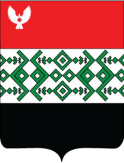   ПОСТАНОВЛЕНИЕВ соответствии с Федеральным законом от 27.07.2010 года № 210-ФЗ «Об организации предоставления государственных и муниципальных услуг», Постановлением Администрации муниципального образования «Муниципальный округ Кизнерский район Удмуртской Республики» от 10.03.2022 года № 153 «О Порядке разработки и утверждения Административных регламентов предоставления услуг в муниципальном образовании  «Муниципальный округ Кизнерский район Удмуртской Республики»», руководствуясь Уставом муниципального образования «Муниципальный округ Кизнерский район Удмуртской Республики», Администрация муниципального образования «Муниципальный округ Кизнерский район Удмуртской Республики», -ПОСТАНОВЛЯЕТ:1. Утвердить Административный регламент предоставления муниципальной услуги «Регистрация аттестованных нештатных аварийно-спасательных формирований на территории муниципального образования «Муниципальный округ Кизнерский район» Удмуртской Республики» (Приложение № 1).2. Опубликовать настоящий Административный регламент на сайте муниципального образования «Муниципальный округ Кизнерский район Удмуртской Республики» www.mvkizner.ru.3. Контроль за исполнением настоящего Административного регламента возложить на начальника Управления гражданской защиты, информационных технологий и безопасности Администрации муниципального образования «Муниципальный округ Кизнерский район Удмуртской Республики» Матвиенко И.И.Глава Кизнерского района                                                                 А.И. Плотников Проект  постановление подготовил:Начальник Управления гражданской защиты, информационных технологий и безопасности Администрации муниципального образования «Муниципальный округ Кизнерский район Удмуртской Республики»                                                                   И.И. Матвиенко Согласовано:Первый заместитель главы Администрации МО «Муниципальный округ Кизнерский район Удмуртской Республики»                                                                    А.А. ЧернышевНачальник отдела экономики, торговли и промышленности                                                                               Н.А. Оконникова Начальник правового отдела                                                               А.С. Овсянников                     Приложение № 1 к Постановлению Администрации МО «Муниципальный округ Кизнерский район Удмуртской Республики»от 10 октября  2022 года № 862Наименование органа, предоставляющего муниципальную услугуАдминистрация муниципального образования «Муниципальный округ Кизнерский район Удмуртской Республики»Место нахождения п. Кизнер, ул. Красная, 16Структурное подразделение, уполномоченное на предоставление муниципальной услуги Управление гражданской защиты, информационных технологий и безопасности Администрация муниципального образования «Муниципальный округ Кизнерский район Удмуртской Республики»График приема заявителей понедельник – пятница: с 08.00 до 17.00 часов;перерыв: с 12.00 до 13.00 часов;суббота, воскресенье – выходные дниСправочные телефоны 8 (34154) 3-11-02, 3-14-98Адрес электронной почты kizner-adm@udm.net№ п/пНаименование принятых документовкол-во стр.1231.2.… Администрациямуниципального образования «Муниципальный округ Кизнерский район Удмуртской Республики»«Удмурт ЭлькунысьКизнер ёросмуниципал округ»муниципал кылдытэтлэн АдминистрациезОт 10 октября 2022 года№ 862п. Кизнерп. Кизнерп. КизнерОб утверждении Административного регламента предоставления муниципальной услуги «Регистрация аттестованных нештатных аварийно-спасательных формирований на территории муниципального образования «Муниципальный округ Кизнерский район» Удмуртской Республики»